Хомут для шланга ушковый	Хомуты ушковые позволяют обжимать шланги с небольшим давлением наиболее плотно, тк имеют конструкцию язычок-канавка, что позволяет достичь обжатия по всей окружности. 	Для шлангов до 40мм они являются хорошей альтернативой другим хомутам. Также они компактны и сделаны полностью из нержавеющей стали, что является их преимуществом в применениях где постоянно возможно присутствие жидкостей.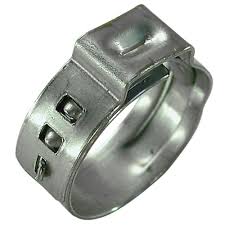 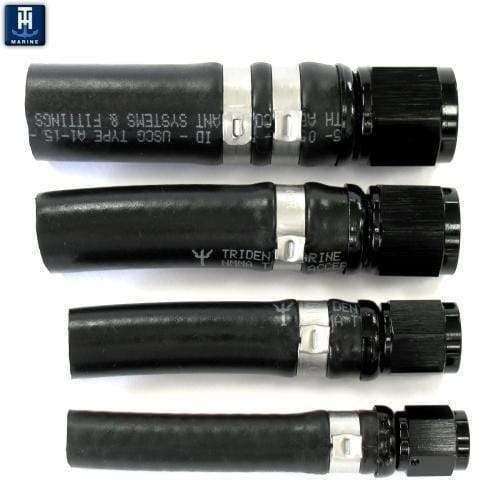 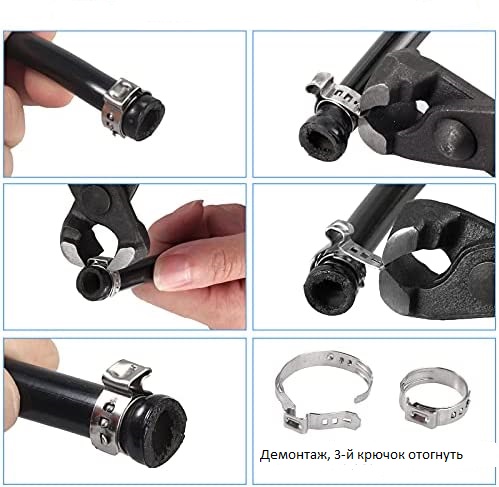 